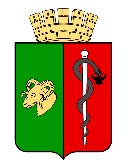 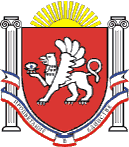 ЕВПАТОРИЙСКИЙ ГОРОДСКОЙ СОВЕТРЕСПУБЛИКИ КРЫМ
Р Е Ш Е Н И ЕII созывСессия №7131.08.2023                                   г. Евпатория                                            № 2-71/7О внесении изменений в положения, утвержденные решением Евпаторийского городского совета Республики Крым от 17.02.2017 № 1-53/10 «Об утверждении положения о департаменте имущественных и земельных отношений администрации города Евпатории Республики Крым» в новой редакции  В соответствии со ст. ст. 48, 51, 52 Гражданского кодекса Российской Федерации, ст. 35  Федерального закона от 06.10.2003 № 131-ФЗ «Об общих принципах организации местного самоуправления в Российской Федерации», ст. 27 Закона Республики Крым от 21.08.2014 № 54-ЗРК «Об основах местного самоуправления в Республике Крым», Уставом муниципального образования городской округ Евпатория Республики Крым, –городской совет Р Е Ш И Л:Внести в положения, утвержденные решением Евпаторийского городского совета Республики Крым от 17.02.2017 № 1-53/10 «Об утверждении положения о департаменте имущественных и земельных отношений администрации города Евпатории Республики Крым» в новой редакции», следующие изменения:1.1. Статью 1.8 изложить в следующей редакции:«1.8. Полное официальное наименование департамента: Департамент имущественных и земельных отношений администрации города Евпатории Республики Крым. Сокращенное официальное наименование: ДИЗО.».2. Настоящее решение вступает в силу со дня обнародования на официальном портале Правительства Республики Крым – http://rk.gov.ru в разделе: муниципальные образования, подраздел – Евпатория, а также на официальном сайте муниципального образования городской округ Евпатория Республики Крым – http://my-evp.ru в разделе Документы, подраздел – Документы городского совета в информационно-телекоммуникационной сети общего пользования. ПредседательЕвпаторийского городского совета	                                            Э.М. Леонова 